March 27, 2017Mr. David W. DannerWashington Utilities and Transportation Commission1300 S. Evergreen Park DR SWP.O. Box 47259Olympia, WA. 98504-7250BML Investments LLC, DBA Wenatchee Valley Shuttle Certificate Number 64605, Docket number TC-170114 Dear Mr. Danner, The company was asked by staff to resubmit page 2 of tariff 4 and withdraw pages 1,9 and 10.  Please do not re-docket. Sincerely,Monique Lott OwnerWenatchee Valley Shuttle509-630-2745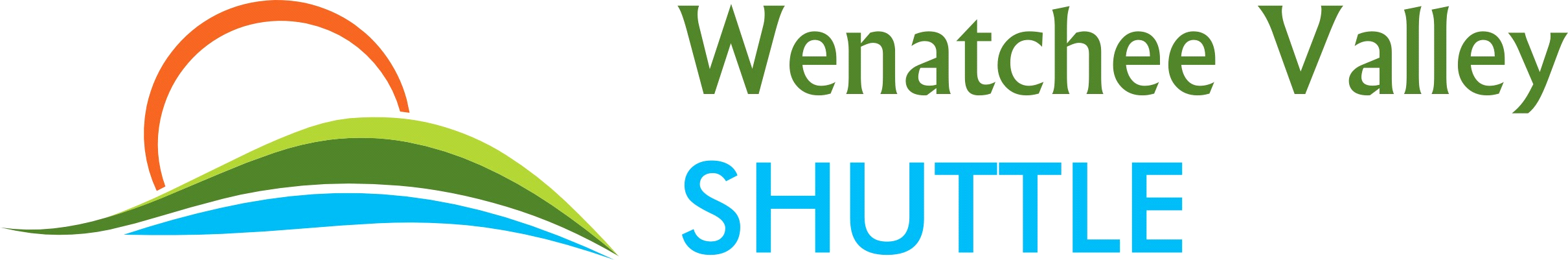 